ПРОЕКТ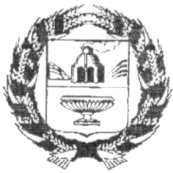 Совет депутатов Новокопыловского сельсовета Заринского района Алтайского краяРЕШЕНИЕс.НовокопыловоРуководствуясь Бюджетным кодексом Российской Федерации, Федеральным законом «Об общих принципах организации самоуправления Российской Федерации», Положением «О бюджетном процессе в МО Новокопыловский сельсовет», Уставом муниципального образования Новокопыловский сельсовет Заринского района Алтайского края, Совет депутатов Решил:1.Внести в решение решение Совета депутатов Новокопыловского сельсовета Заринского района Алтайского края от 23.12.2021 №32 «О бюджете муниципального образования Новокопыловский сельсовет Заринского района Алтайского краяна 2022 год и на плановый период 2023 и 2024 годов»  на 2022 год следующие изменения:1.1.Подпункт 1 пункта 1 изложить в следующей редакции:1) прогнозируемый общий объем доходов бюджета сельского поселения в сумме 4 623,6 тыс. рублей, в том числе объем межбюджетных трансфертов, получаемых из других бюджетов, в сумме 2 901,4 тыс. рублей.1.2.Подпункт 2 пункта 1 изложить в следующей редакции:2) общий объем расходов бюджета сельского поселения в сумме 4 718,3 тыс. рублей.1.3.Дополнить подпункт 4 пункта 1 статьи 13)дефицит бюджета сельского поселения в сумме 94,7тыс.рублей.1.4.Приложение 1 «Источники финансирования дефицита бюджета сельского поселения на 2022 год» изложить в следующей редакции:1.5.Приложение 3 «Распределение бюджетных ассигнований по разделам и подразделам классификации расходов бюджета сельского поселения на 2022  год» изложить в следующей редакции:1.6.Приложение 5 «Ведомственная структура расходов бюджета сельского поселения на 2022 год» изложить в следующей редакции:1.7.Приложение 7 «Распределение бюджетных ассигнований по разделам, подразделам, целевым статьям, группам (группам и подгруппам) видов расходов на 2022 год» изложить в следующей редакции:Исполняющий полномочия главы сельсовета                    Т.В.Погорелова 21.07.2022№ 00О внесении изменений и дополнений в решение Совета депутатов Новокопыловского сельсовета Заринского района Алтайского края от 23.12.2021      № 32 «О бюджете муниципального образования Новокопыловский сельсовет Заринского района Алтайского краяна 2022 год и на плановый период 2023 и 2024 годов»КодИсточники финансирования дефицита бюджетаСумма, тыс. рублей01050000100000Изменение остатков средств на счетах по учету средств бюджета94,701030100100000Получение кредитов от других бюджетов бюджетной системы Российской Федерации бюджетами поселений в валюте Российской Федерации94,701030100100000Погашение Бюджетами поселений кредитов от других бюджетов бюджетной системы Российской Федерации94,7НаименованиеРз/ПрСумма, тыс. Рублей123ОБЩЕГОСУДАРСТВЕННЫЕ ВОПРОСЫ01 001 053,0Функционирование высшего должностного лица субъекта Российской Федерации и муниципального образования01 02381,1Функционирование Правительства Российской Федерации, высших исполнительных органов государственной власти субъектов Российской Федерации, местных администраций01 04315,5Обеспечение проведения выборов и референдумов01 0728,0Резервные фонды01 111,0Другие общегосударственные вопросы01 13327,4НАЦИОНАЛЬНАЯ ОБОРОНА02 00100,6Мобилизационная и вневойсковая подготовка02 03100,6НАЦИОНАЛЬНАЯ БЕЗОПАСНОСТЬ И ПРАВООХРАНИТЕЛЬНАЯ ДЕЯТЕЛЬНОСТЬ03 0069,1Защита населения и территории от чрезвычайных ситуаций природного и техногенного характера, пожарная безопасность03 1069,1НАЦИОНАЛЬНАЯ ЭКОНОМИКА04 00506,2Содействие занятости населения04 0142,2Дорожное хозяйство (дорожные фонды)04 09437,0Другие вопросы в области национальной экономики04 1227,0ЖИЛИЩНО-КОММУНАЛЬНОЕ ХОЗЯЙСТВО05 00807,0Коммунальное хозяйство05 02802,0Благоустройство05 035,0КУЛЬТУРА, КИНЕМАТОГРАФИЯ08 002 216,4Культура08 01716,0Другие вопросы в области культуры, кинематографии08 041 500,4СОЦИАЛЬНАЯ ПОЛИТИКА10 0054,3Пенсионное обеспечение10 0154,3ФИЗИЧЕСКАЯ КУЛЬТУРА И СПОРТ11 005,0Массовый спорт11 025,0Итого расходов4 803,6НаименованиеКодРз/ПрЦСРВрСумма, тыс. рублей123456Администрация Новокопыловского сельсовета Заринского района Алтайского края3034 803,6ОБЩЕГОСУДАРСТВЕННЫЕ ВОПРОСЫ30301 001 053,0Функционирование высшего должностного лица субъекта Российской Федерации и муниципального образования30301 02381,1Руководство и управление в сфере установленных функций органов государственной власти субъектов Российской Федерации и органов местного самоуправления30301 020100000000381,1Расходы на обеспечение деятельности органов местного самоуправления30301 020120000000381,1Глава муниципального образования30301 020120010120381,1Расходы на выплаты персоналу в целях обеспечения выполнения функций государственными (муниципальными) органами, казенными учреждениями, органами управления государственными внебюджетными фондами30301 020120010120100381,1Функционирование Правительства Российской Федерации, высших исполнительных органов государственной власти субъектов Российской Федерации, местных администраций30301 04315,5Руководство и управление в сфере установленных функций органов государственной власти субъектов Российской Федерации и органов местного самоуправления30301 040100000000272,7Расходы на обеспечение деятельности органов местного самоуправления30301 040120000000272,7Центральный аппарат органов местного самоуправления30301 040120010110272,7Расходы на выплаты персоналу в целях обеспечения выполнения функций государственными (муниципальными) органами, казенными учреждениями, органами управления государственными внебюджетными фондами30301 040120010110100218,3Уплата налогов, сборов и иных платежей30301 04012001011085052,4Закупка товаров, работ и услуг для обеспечения государственных (муниципальных) нужд30301 0401200101102002,0Иные вопросы в области жилищно-коммунального хозяйства30301 04920000000042,8Иные расходы в области жилищно-коммунального хозяйства30301 04929000000042,8Расходы на обеспечение расчетов за топливно-энергетические ресурсы, потребляемые муниципальными учреждениями30301 0492900S119042,8Закупка товаров, работ и услуг для обеспечения государственных (муниципальных) нужд30301 0492900S119020042,8Обеспечение проведения выборов и референдумов30301 0728,0Руководство и управление в сфере установленных функций органов государственной власти субъектов Российской Федерации и органов местного самоуправления30301 07010000000028,0Проведение выборов в представительные органы муниципального образования30301 07 013001024028,0Закупка товаров, работ и услуг для обеспечения государственных (муниципальных) нужд30301 07 013001024028,0Резервные фонды30301 111,0Иные расходы органов государственной власти субъектов Российской Федерации и органов местного самоуправления30301 1199000000001,0Резервные фонды30301 1199100000001,0Резервные фонды местных администраций30301 1199100141001,0Резервные средства30301 1199100141008701,0Другие общегосударственные вопросы30301 13327,4Межбюджетные трансферты общего характера бюджетам субъектов Российской Федерации и муниципальных образований30301 1398000000004,2Иные межбюджетные трансферты общего характера30301 1398500000004,2Межбюджетные трансферты бюджетам муниципальных районов из бюджетов поселений и межбюджетные трансферты бюджетам поселений из бюджетов муниципальных районов на осуществление части полномочий по решению вопросов местного значения в соответствии с заключенными соглашениями30301 1398500605104,2Иные межбюджетные трансферты30301 1398500605105404,2Иные расходы органов государственной власти субъектов Российской Федерации и органов местного самоуправления30301 139900000000323,2Расходы на выполнение других обязательств государства30301 139990000000323,2Прочие выплаты по обязательствам государства30301 139990014710323,2Закупка товаров, работ и услуг для обеспечения государственных (муниципальных) нужд30301 139990014710200315,2Уплата налогов, сборов и иных платежей30301 1399900147108508,0НАЦИОНАЛЬНАЯ ОБОРОНА30302 00100,6Мобилизационная и вневойсковая подготовка30302 03100,6Руководство и управление в сфере установленных функций органов государственной власти субъектов Российской Федерации и органов местного самоуправления30302 030100000000100,6Руководство и управление в сфере установленных функций30302 030140000000100,6Осуществление первичного воинского учета органами местного самоуправления поселений, муниципальных и городских округов30302 030140051180100,6Расходы на выплаты персоналу в целях обеспечения выполнения функций государственными (муниципальными) органами, казенными учреждениями, органами управления государственными внебюджетными фондами30302 030140051180100100,0Закупка товаров, работ и услуг для обеспечения государственных (муниципальных) нужд30302 0301400511802000,6НАЦИОНАЛЬНАЯ БЕЗОПАСНОСТЬ И ПРАВООХРАНИТЕЛЬНАЯ ДЕЯТЕЛЬНОСТЬ30303 0069,1Защита населения и территории от чрезвычайных ситуаций природного и техногенного характера, пожарная безопасность30303 1069,1Предупреждение и ликвидация чрезвычайных ситуаций и последствий стихийных бедствий30303 10940000000067,1Финансирование иных мероприятий по предупреждению и ликвидации чрезвычайных ситуаций и последствий стихийных бедствий30303 10942000000067,1Расходы на финансовое обеспечение мероприятий, связанных с ликвидацией последствий чрезвычайных ситуаций и стихийных бедствий30303 10942001201067,1Закупка товаров, работ и услуг для обеспечения государственных (муниципальных) нужд30303 10942001201020067,1Иные расходы органов государственной власти субъектов Российской Федерации и органов местного самоуправления30303 1099000000002,0Расходы на выполнение других обязательств государства30303 1099900000002,0Прочие выплаты по обязательствам государства30303 1099900147102,0Закупка товаров, работ и услуг для обеспечения государственных (муниципальных) нужд30303 1099900147102002,0НАЦИОНАЛЬНАЯ ЭКОНОМИКА30304 00506,2Общеэкономические вопросы30304 0142,2Иные вопросы в отраслях социальной сферы30304 01900000000042,2Иные вопросы в сфере социальной политики30304 01904000000042,2Содействие занятости населения30304 0190001682042,2Расходы на выплаты персоналу в целях обеспечения выполнения функций государственными (муниципальными) органами, казенными учреждениями, органами управления государственными внебюджетными фондами30304 01904001682010042,2Дорожное хозяйство (дорожные фонды)30304 09437,0Иные вопросы в области национальной экономике30304 099100000000437,0Мероприятия в сфере транспорта и дорожного хозяйства30304 099120000000437,0Содержание, ремонт, реконструкция и строительство автомобильных дорог, являющихся муниципальной собственностью30304 099120067270437,0Закупка товаров, работ и услуг для обеспечения государственных (муниципальных) нужд30304 099120067270200437,0Другие вопросы в области национальной экономики30304 1227,0Иные вопросы в области национальной экономики30304 12910000000027,0Мероприятия по землеустройству и землепользованию30304 12911001709012,0Закупка товаров, работ и услуг для обеспечения государственных (муниципальных) нужд30304 12911001709020012,0Оценка недвижимости, признание прав и регулирование отношений по государственной собственности30304 12911001738015,0Закупка товаров, работ и услуг для обеспечения государственных (муниципальных) нужд30304 12911001738020015,0ЖИЛИЩНО-КОММУНАЛЬНОЕ ХОЗЯЙСТВО30305 00807,0Коммунальное хозяйство30305 02802,0Муниципальная целевая программа энергосбережения на территории администрации Новокопыловского сельсовета Заринского района Алтайского края на 2018-2022г.г.30305 0219000000001,0Расходы на реализации мероприятий муниципальной программы30305 0219000609901,0Закупка товаров, работ и услуг для обеспечения государственных (муниципальных) нужд30305 0219000609902001,0Иные вопросы в области жилищно-коммунального хозяйства30305 029200000000801,0Иные расходы в области жилищно-коммунального хозяйства30305 029290000000801,0Мероприятия в области коммунального хозяйства30305 029290018030801,0Закупка товаров, работ и услуг для обеспечения государственных (муниципальных) нужд30305 029290018030200784,0Уплата налогов, сборов и иных платежей30305 02929001803085017,0Благоустройство30305 035,0Иные вопросы в области жилищно-коммунального хозяйства30305 0392000000005,0Иные расходы в области жилищно-коммунального хозяйства30305 0392900000002,0Закупка товаров, работ и услуг для обеспечения государственных (муниципальных) нужд30305 0392900180702002,0Прочие мероприятия по благоустройству муниципальных образований30305 0392900180803,0Закупка товаров, работ и услуг для обеспечения государственных (муниципальных) нужд30305 0392900180802003,0КУЛЬТУРА, КИНЕМАТОГРАФИЯ30308 002 216,4Культура30308 01716,2Иные вопросы в области жилищно-коммунального хозяйства30308 019200000000378,3Иные расходы в области жилищно-коммунального хозяйства30308 019290000000378,3Расходы на обеспечение расчетов за топливно-энергетические ресурсы, потребляемые муниципальными учреждениями30308 0192900S1190378,3Закупка товаров, работ и услуг для обеспечения государственных (муниципальных) нужд30308 0192900S1190200378,3Иные расходы органов государственной власти субъектов Российской Федерации и органов местного самоуправления30308 019900000000337,7Расходы на выполнение других обязательств государства30308 019990000000337,7Прочие выплаты по обязательствам государства30308 019990014710337,7Закупка товаров, работ и услуг для обеспечения государственных (муниципальных) нужд30308 019990014710200289,7Уплата налогов, сборов и иных платежей30308 01999001471085048,0Другие вопросы в области культуры, кинематографии30308 041 500,4Иные вопросы в отраслях социальной сферы30308 0490000000002,5Иные вопросы в сфере культуры и средств массовой информации30308 0490200000002,5Мероприятия в сфере культуры и кинематографии30308 0490200165102,5Закупка товаров, работ и услуг для обеспечения государственных (муниципальных) нужд30308 0490200165102002,5Иные расходы органов государственной власти субъектов Российской Федерации и органов местного самоуправления30308 0499000000001 497,9Расходы на выполнение других обязательств государства30308 0499900000001497,9Прочие выплаты по обязательствам государства30308 0499900147101497,9Расходы на выплаты персоналу в целях обеспечения выполнения функций государственными (муниципальными) органами, казенными учреждениями, органами управления государственными внебюджетными фондами30308 0499900147101001 497,9СОЦИАЛЬНАЯ ПОЛИТИКА30310 0054,3Пенсионное обеспечение30310 0154,3Иные вопросы в отраслях социальной сферы30310 01900000000054,3Иные вопросы в сфере социальной политики30310 01904000000054,3Доплаты к пенсиям30310 01904001627054,3Социальное обеспечение и иные выплаты населению30310 01904001627030054,3ФИЗИЧЕСКАЯ КУЛЬТУРА И СПОРТ30311 005,0Массовый спорт30311 025,0Иные вопросы в отраслях социальной сферы30311 0290000000005,0Иные вопросы в сфере здравоохранения, физической культуры и спорта30311 0290300000005,0Мероприятия в области здравоохранения, спорта и физической культуры, туризма30311 0290300166705,0Расходы на выплаты персоналу в целях обеспечения выполнения функций государственными (муниципальными) органами, казенными учреждениями, органами управления государственными внебюджетными фондами30311 0290300166701005,0НаименованиеРз/ПрЦСРВрСумма, тыс. рублей12345ОБЩЕГОСУДАРСТВЕННЫЕ ВОПРОСЫ01 001 053,0Функционирование высшего должностного лица субъекта Российской Федерации и муниципального образования01 02381,1Руководство и управление в сфере установленных функций органов государственной власти субъектов Российской Федерации и органов местного самоуправления01 020100000000381,1Расходы на обеспечение деятельности органов местного самоуправления01 020120000000381,1Глава муниципального образования01 020120010120381,1Расходы на выплаты персоналу в целях обеспечения выполнения функций государственными (муниципальными) органами, казенными учреждениями, органами управления государственными внебюджетными фондами01 020120010120100381,1Функционирование Правительства Российской Федерации, высших исполнительных органов государственной власти субъектов Российской Федерации, местных администраций01 04315,5Руководство и управление в сфере установленных функций органов государственной власти субъектов Российской Федерации и органов местного самоуправления01 040100000000272,7Расходы на обеспечение деятельности органов местного самоуправления01 040120000000272,7Центральный аппарат органов местного самоуправления01 040120010110272,7Расходы на выплаты персоналу в целях обеспечения выполнения функций государственными (муниципальными) органами, казенными учреждениями, органами управления государственными внебюджетными фондами01 040120010110100218,3Уплата налогов, сборов и иных платежей01 04012001011085052,4Закупка товаров, работ и услуг для обеспечения государственных (муниципальных) нужд01 0401200101102002,0Иные вопросы в области жилищно-коммунального хозяйства01 04920000000042,8Иные расходы в области жилищно-коммунального хозяйства01 04929000000042,8Расходы на обеспечение расчетов за топливно-энергетические ресурсы, потребляемые муниципальными учреждениями01 0492900S119042,8Закупка товаров, работ и услуг для обеспечения государственных (муниципальных) нужд01 0492900S119020042,8Обеспечение проведения выборов и референдумов01 0728,0Руководство и управление в сфере установленных функций органов государственной власти субъектов Российской Федерации и органов местного самоуправления01 07010000000028,0Проведение выборов в представительные органы муниципального образования01 07 013001024028,0Закупка товаров, работ и услуг для обеспечения государственных (муниципальных) нужд01 07 013001024028,0Резервные фонды01 111,0Иные расходы органов государственной власти субъектов Российской Федерации и органов местного самоуправления01 1199000000001,0Резервные фонды01 1199100000001,0Резервные фонды местных администраций01 1199100141001,0Резервные средства01 1199100141008701,0Другие общегосударственные вопросы01 13327,4Межбюджетные трансферты общего характера бюджетам субъектов Российской Федерации и муниципальных образований01 1398000000004,2Иные межбюджетные трансферты общего характера01 1398500000004,2Межбюджетные трансферты бюджетам муниципальных районов из бюджетов поселений и межбюджетные трансферты бюджетам поселений из бюджетов муниципальных районов на осуществление части полномочий по решению вопросов местного значения в соответствии с заключенными соглашениями01 1398500605104,2Иные межбюджетные трансферты01 1398500605105404,2Иные расходы органов государственной власти субъектов Российской Федерации и органов местного самоуправления01 139900000000323,2Расходы на выполнение других обязательств государства01 139990000000323,2Прочие выплаты по обязательствам государства01 139990014710323,2Закупка товаров, работ и услуг для обеспечения государственных (муниципальных) нужд01 139990014710200315,2Уплата налогов, сборов и иных платежей01 1399900147108508,0НАЦИОНАЛЬНАЯ ОБОРОНА02 00100,6Мобилизационная и вневойсковая подготовка02 03100,6Руководство и управление в сфере установленных функций органов государственной власти субъектов Российской Федерации и органов местного самоуправления02 030100000000100,6Руководство и управление в сфере установленных функций02 030140000000100,6Осуществление первичного воинского учета органами местного самоуправления поселений, муниципальных и городских округов02 030140051180100,6Расходы на выплаты персоналу в целях обеспечения выполнения функций государственными (муниципальными) органами, казенными учреждениями, органами управления государственными внебюджетными фондами02 030140051180100100,0Закупка товаров, работ и услуг для обеспечения государственных (муниципальных) нужд02 0301400511802000,6НАЦИОНАЛЬНАЯ БЕЗОПАСНОСТЬ И ПРАВООХРАНИТЕЛЬНАЯ ДЕЯТЕЛЬНОСТЬ03 0069,1Защита населения и территории от чрезвычайных ситуаций природного и техногенного характера, пожарная безопасность03 1069,1Предупреждение и ликвидация чрезвычайных ситуаций и последствий стихийных бедствий03 10940000000067,1Финансирование иных мероприятий по предупреждению и ликвидации чрезвычайных ситуаций и последствий стихийных бедствий03 10942000000067,1Расходы на финансовое обеспечение мероприятий, связанных с ликвидацией последствий чрезвычайных ситуаций и стихийных бедствий03 10942001201067,1Закупка товаров, работ и услуг для обеспечения государственных (муниципальных) нужд03 10942001201020067,1Иные расходы органов государственной власти субъектов Российской Федерации и органов местного самоуправления03 1099000000002,0Расходы на выполнение других обязательств государства03 1099900000002,0Прочие выплаты по обязательствам государства03 1099900147102,0Закупка товаров, работ и услуг для обеспечения государственных (муниципальных) нужд03 1099900147102002,0НАЦИОНАЛЬНАЯ ЭКОНОМИКА04 00506,2Общеэкономические вопросы04 0142,2Иные вопросы в отраслях социальной сферы04 01900000000042,2Иные вопросы в сфере социальной политики04 01904000000042,2Содействие занятости населения04 0190001682042,2Расходы на выплаты персоналу в целях обеспечения выполнения функций государственными (муниципальными) органами, казенными учреждениями, органами управления государственными внебюджетными фондами04 01904001682010042,2Дорожное хозяйство (дорожные фонды)04 09437,0Иные вопросы в области национальной экономике04 099100000000437,0Мероприятия в сфере транспорта и дорожного хозяйства04 099120000000437,0Содержание, ремонт, реконструкция и строительство автомобильных дорог, являющихся муниципальной собственностью04 099120067270437,0Закупка товаров, работ и услуг для обеспечения государственных (муниципальных) нужд04 099120067270200437,0Другие вопросы в области национальной экономики04 1227,0Иные вопросы в области национальной экономики04 12910000000027,0Мероприятия по землеустройству и землепользованию04 12911001709012,0Закупка товаров, работ и услуг для обеспечения государственных (муниципальных) нужд04 12911001709020012,0Оценка недвижимости, признание прав и регулирование отношений по государственной собственности04 12911001738015,0Закупка товаров, работ и услуг для обеспечения государственных (муниципальных) нужд04 12911001738020015,0ЖИЛИЩНО-КОММУНАЛЬНОЕ ХОЗЯЙСТВО05 00807,0Коммунальное хозяйство05 02802,0Муниципальная целевая программа энергосбережения на территории администрации Новокопыловского сельсовета Заринского района Алтайского края на 2018-2022г.г.05 0219000000001,0Расходы на реализации мероприятий муниципальной программы05 0219000609901,0Закупка товаров, работ и услуг для обеспечения государственных (муниципальных) нужд05 0219000609902001,0Иные вопросы в области жилищно-коммунального хозяйства05 029200000000801,0Иные расходы в области жилищно-коммунального хозяйства05 029290000000801,0Мероприятия в области коммунального хозяйства05 029290018030801,0Закупка товаров, работ и услуг для обеспечения государственных (муниципальных) нужд05 029290018030200784,0Уплата налогов, сборов и иных платежей05 02929001803085017,0Благоустройство05 035,0Иные вопросы в области жилищно-коммунального хозяйства05 0392000000005,0Иные расходы в области жилищно-коммунального хозяйства05 0392900000002,0Закупка товаров, работ и услуг для обеспечения государственных (муниципальных) нужд05 0392900180702002,0Прочие мероприятия по благоустройству муниципальных образований05 0392900180803,0Закупка товаров, работ и услуг для обеспечения государственных (муниципальных) нужд05 0392900180802003,0КУЛЬТУРА, КИНЕМАТОГРАФИЯ08 002 216,4Культура08 01716,2Иные вопросы в области жилищно-коммунального хозяйства08 019200000000378,3Иные расходы в области жилищно-коммунального хозяйства08 019290000000378,3Расходы на обеспечение расчетов за топливно-энергетические ресурсы, потребляемые муниципальными учреждениями08 0192900S1190378,3Закупка товаров, работ и услуг для обеспечения государственных (муниципальных) нужд08 0192900S1190200378,3Иные расходы органов государственной власти субъектов Российской Федерации и органов местного самоуправления08 019900000000337,7Расходы на выполнение других обязательств государства08 019990000000337,7Прочие выплаты по обязательствам государства08 019990014710337,7Закупка товаров, работ и услуг для обеспечения государственных (муниципальных) нужд08 019990014710200289,7Уплата налогов, сборов и иных платежей08 01999001471085048,0Другие вопросы в области культуры, кинематографии08 041 500,4Иные вопросы в отраслях социальной сферы08 0490000000002,5Иные вопросы в сфере культуры и средств массовой информации08 0490200000002,5Мероприятия в сфере культуры и кинематографии08 0490200165102,5Закупка товаров, работ и услуг для обеспечения государственных (муниципальных) нужд08 0490200165102002,5Иные расходы органов государственной власти субъектов Российской Федерации и органов местного самоуправления08 0499000000001 497,9Расходы на выполнение других обязательств государства08 0499900000001497,9Прочие выплаты по обязательствам государства08 0499900147101497,9Расходы на выплаты персоналу в целях обеспечения выполнения функций государственными (муниципальными) органами, казенными учреждениями, органами управления государственными внебюджетными фондами08 0499900147101001 497,9СОЦИАЛЬНАЯ ПОЛИТИКА10 0054,3Пенсионное обеспечение10 0154,3Иные вопросы в отраслях социальной сферы10 01900000000054,3Иные вопросы в сфере социальной политики10 01904000000054,3Доплаты к пенсиям10 01904001627054,3Социальное обеспечение и иные выплаты населению10 01904001627030054,3ФИЗИЧЕСКАЯ КУЛЬТУРА И СПОРТ11 005,0Массовый спорт11 025,0Иные вопросы в отраслях социальной сферы11 0290000000005,0Иные вопросы в сфере здравоохранения, физической культуры и спорта11 0290300000005,0Мероприятия в области здравоохранения, спорта и физической культуры, туризма11 0290300166705,0Расходы на выплаты персоналу в целях обеспечения выполнения функций государственными (муниципальными) органами, казенными учреждениями, органами управления государственными внебюджетными фондами11 0290300166701005,0Итого расходов4 803,6